ПРЕДУПРЕЖДЕНИЕ О МЕТЕОРОЛОГИЧЕСКИХ ЯВЛЕНИЯХНА ТЕРРИТОРИИ ЛЕНИНГРАДСКОЙ ОБЛАСТИСогласно ежедневному прогнозу ФГБУ "Северо-Западное УГМС" от 03.02.2023: 4-6 февраля ожидаются осадки в виде снега. На дорогах гололедица.5 февраля в отдельных районах туман, изморозь. В связи со сложившейся гидрометеорологической обстановкой:4 - 6 февраля повышается вероятность ДТП, в том числе крупных и с участием детей, затруднений в движении по автодорогам Ленинградской области (Источник – загруженность автотрасс, низкое качество дорожного полотна, гололедица, снег, туман, изморозь);4 - 6 февраля повышается  вероятность происшествий и аварий на железнодорожном транспорте на территории Ленинградской области (Источник - нарушение правил эксплуатации железнодорожного транспорта, неисправность путей, дефекты оборудования, гололедица, снег, туман, изморозь);4 - 6 февраля повышается вероятность авиапроисшествий, изменений в расписании движения воздушных судов на территории Ленинградской области (Источник – технические неисправности, гололедица, снег, туман, изморозь);4 - 6 февраля повышается вероятность возникновения происшествий на акваториях Ленинградской области (Источник – нарушения мер безопасности на воде, снег, туман, изморозь);4 - 6 февраля повышается вероятность повреждений (замыканий, обрывов) на ЛЭП, ТП и линиях связи, объектов экономики, транспорта и жилого фонда. Возможны нарушения жизнеобеспечения населения в связи с авариями на объектах электроснабжения (Источник – изношенность сетей, перегрузки в связи с интенсивным использованием отопительных приборов, снег, изморозь);4 - 6 февраля  повышается вероятность возникновения аварий на линиях электропередач, объектах ЖКХ на всей территории Ленинградской области, нарушений жизнеобеспечения населения в связи с авариями на объектах водо- и теплоснабжения (порывы сетей и в связи с отключениями энергоснабжения) (Источник – изношенность сетей, перегрузки в связи с интенсивным использованием отопительных приборов, прохождение отопительного периода, снег, изморозь);4 - 6 февраля повышается вероятность происшествий, связанных с травматизмом людей в связи с гололедно-изморозевыми явлениями, а также переохлаждениями, особенно среди социально незащищенных групп населения (Источник – сезонно низкие температуры воздуха, гололедица, снег, изморозь);4 - 6 февраля повышается вероятность провалов людей и техники под неокрепший лед водоемов Ленинградской области и отрывов прибрежного льда с находящимися на нем людьми (Источник — ледообразование на водоемах области, снег, туман, изморозь);4 - 6 февраля повышается вероятность травматизма людей падающим с кровель сооружений снегом и льдом при несвоевременной уборке снега и льда с крыш зданий и при обрушении ветхих, широкопролётных, а также широкоформатных конструкций (Источник ЧС – нарушения при контроле состояния зданий, гололедица, снег, изморозь).ЗНЦ (СОД) ЦУКС ГУ МЧС России по Ленинградской области подполковник внутренней службы 		  М.П. Андреева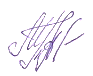 Передала: диспетчер ЕДДС  Волховского  МР                                        	     А.А.Терещенко